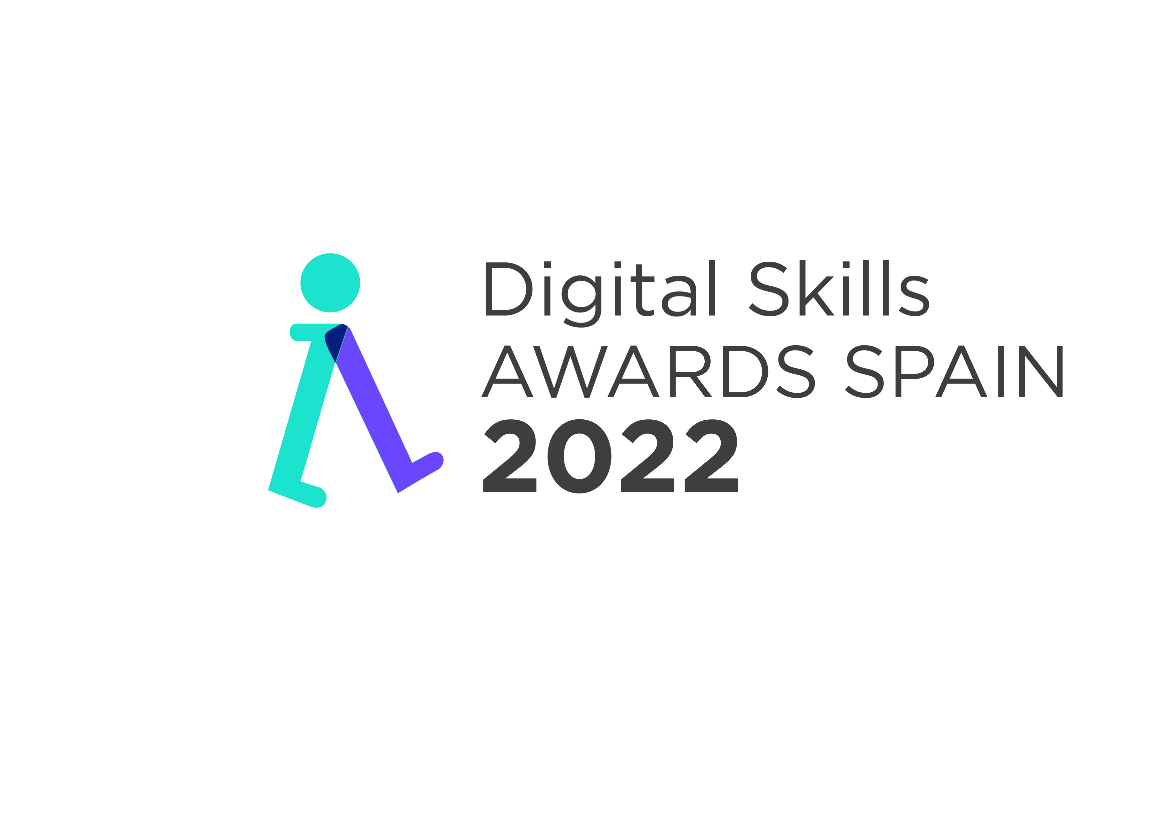 TÍTULO CANDIDATURA: EMPRESA:Nota: cumplimentar todos los campos de la memoria en letra ARIAL 10 | Interlineado sencillo.(MAX 9 PÁGINAS)Certamen patrocinado por: 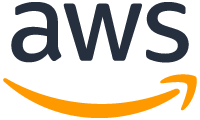 ACCIÓN APOYADA POR:									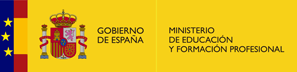 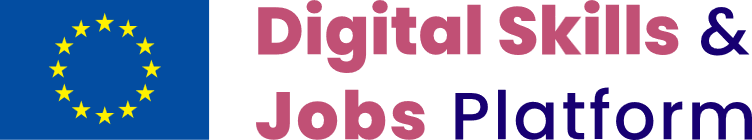 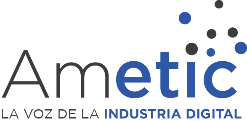 CONTEXTO Y ESTADO DEL ARTEEXPLIQUE brevemente el contexto de la iniciativa según la categoría/s seleccionada/s en el formulario de inscripción (1 Competencias digitales para todos; 2 Competencias digitales para el mercado digital; 3 Más y mejores profesionales TIC formados; 4 Competencias digitales en educación; 5 Competencias digitales para Mujeres y Niñas; 6  Competencias digitales para la inclusión; 7 Competencias digitales en Formación Profesional) (MAX. 2.000 CARACTERES) Si ha marcado más de una categoría, debe incluir justificación para cada una de ellas.-----------------------------------------------------------------------------------------------------------------------DESCRIBA brevemente la iniciativa, la necesidad detectada, sus objetivos y la metodología utilizada. (MAX. 1.000 CARACTERES)-----------------------------------------------------------------------------------------------------------------------BENEFICIARIOSDESCRIBA el público objetivo y los beneficios que le suponen la iniciativa. Tenga en cuenta lo marcado en el formulario de inscripción (Target de la iniciativa: . 1 Primaria; 2 ESO; 3 Bachillerato; 4 FP; 5 Universidad; 6 Profesionales TIC; 7 Ciudadanía en general; 8 Empleados de una empresa en concreto; 9  Mujeres o niñas; 10 Colectivos en exclusión; 11 Empleados o desempleados (MAX.1.000 CARACTERES)----------------------------------------------------------------------------------------------------------------------------------DESCRIPCIÓN PROYECTODESCRIBA las principales características que considera que hacen a la iniciativa candidata a los premios. (MAX. 4.000 CARACTERES)----------------------------------------------------------------------------------------------------------------------------------INDIQUE cualitativamente el impacto del proyecto. (MAX. 2.000 CARACTERES)----------------------------------------------------------------------------------------------------------------------------------INDIQUE los resultados de la iniciativa. El procedimiento e indicadores, por ejemplo (alumnos formados, personas empleadas, premios recibidos, accesos a la web, impacto en medios.... (MAX. 1.000 CARACTERES)----------------------------------------------------------------------------------------------------------------------------------DESCRIBA el valor que aporta a la organización, al entorno, a sociedad y a los participantes. Indique como se interactúa con el público objetivo (herramientas, cursos, materiales…) (MAX 1.000 CARACTERES)----------------------------------------------------------------------------------------------------------------------------------EXPLIQUE brevemente el diseño de la iniciativa (si se contó con colaboradores externos o fue diseñada internamente) (MAX. 2.000 CARACTERES)----------------------------------------------------------------------------------------------------------------------------------INDIQUE las asignaturas en las que se ha desarrollado, en caso de ser una iniciativa curricular  (MAX 1.000 CARACTERES)----------------------------------------------------------------------------------------------------------------------------------DESCRIBA los posibles obstáculos a los que se ha enfrentado, como hizo frente a los mismos y que medidas aplica para la sostenibilidad del proyecto. (MAX. 2.000 CARACTERES)----------------------------------------------------------------------------------------------------------------------------------En caso de haber indicado que la propuesta es replicable en el formulario de inscripción (pregunta sobre la posibilidad de aplicarse a otros colegios, universidades, compañías o ciudades), DESCRIBA los beneficios de aplicarse en otros ámbitos (MAX. 1.000 CARACTERES)----------------------------------------------------------------------------------------------------------------------------------FINANCIACIÓN Y DIFUSIÓNINDIQUE la inversión realizada. (MAX. 1.000 CARACTERES)----------------------------------------------------------------------------------------------------------------------------------INDIQUE cómo se han realizado y el alcance de las labores de difusión y comunicación, en caso de haberse realizado. (MAX. 1.000 CARACTERES)----------------------------------------------------------------------------------------------------------------------------------SEÑALE las Alianzas o partners de la iniciativa, si los tuviere (MAX. 1.000 CARACTERES)